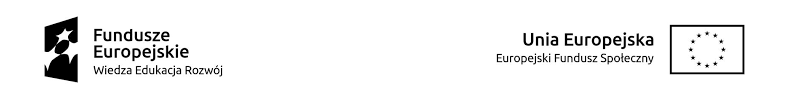 HARMONOGRAM ODBYWANIA SIĘ SPOTKAŃ W RAMACHponownej weryfikacji zewnętrznej w ramach projektu pt. „RAZEM MOŻEMY WIĘCEJ”POWR.01.04.00-00-0012/18MIEJSCE: weryfikacja telefoniczna
L.p.Imię i nazwisko Uczestnika/czkiData spotkaniaGodziny spotkania1.Uczestnik 120.05.202114.00-15.002.Uczestnik 220.05.202115.00-16.003.Uczestnik 3 20.05.202116.00-17.004.Uczestnik 421.05.202114.00-15.005.Uczestnik 521.05.202115.00-16.006.Uczestnik 621.05.202116.00-17.007.Uczestnik 725.05.202111.00-12.008.Uczestnik 825.05.202112.00-13.009.Uczestnik 925.05.202113.00-14.0010Uczestnik 1025.05.202114.00-15.00